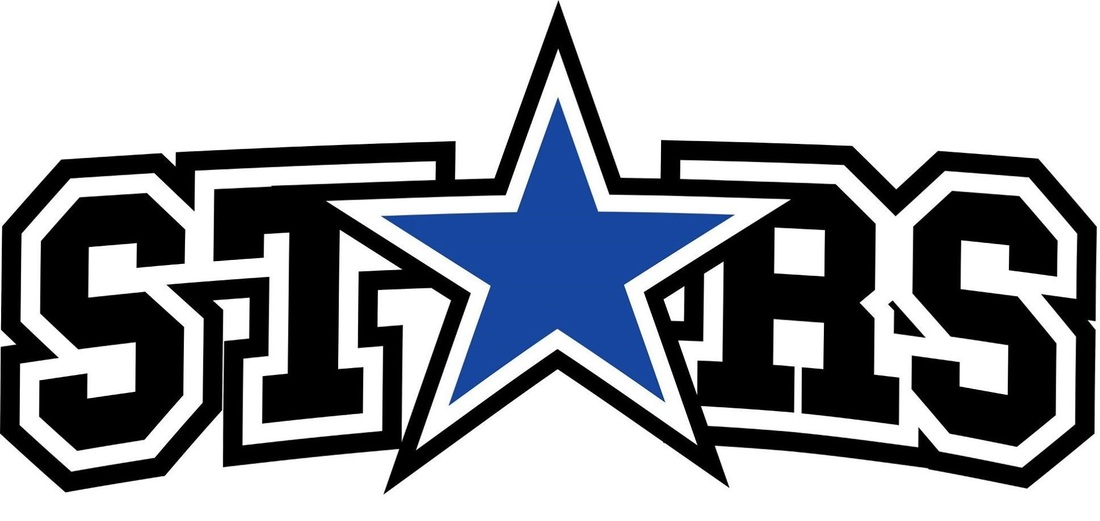 PRESS INFORMATIONLOCAL MP VISITS CHEADLE TO LEARN OF PLANS FOR  CHEERLEADING CENTRE OF EXCELLENCEMary Robinson MP has visited Kingsway School, Cheadle to meet with Rising Stars, Cheshire’s leading all star cheerleading club, to learn more about the plans to build a cheerleading Centre of Excellence in Cheadle.Mary met with club owner, David Taylor, and learnt of the ambition to construct a Cheerleading Centre of Excellence at the school site to provide a permanent home for Rising Stars and to further the already popular sport in the North West.Commenting on the plans, David Taylor said, “Cheerleading in the UK has been increasing in popularity for the past 10 years and we are very keen to establish a centre that will enhance the reputation of UK cheerleading by improving the knowledge and skill level of UK coaches and also providing a permanent home to Rising Stars and its athletes.  We will be working with other community based cheerleading teams in the North West to help them grow and to give athletes a route to All Star cheerleading.”Mary Robinson commented, “Its great to see a local team thriving and so many children and young adults enjoying what is obviously a challenging but rewarding sport.  The plans for the academy are fantastic and it would be very beneficial to both the local community and also the local economy to have the Centre of Excellence on our doorstep.”Rising Stars has been based in Cheadle since it started in 1996 and the club has represented the UK at the World Cheerleading Championships in Florida nine times.  In 2016 the club will be sending two teams to represent the UK – an all girl team and a co-ed team both competing at the highest level.  If you are interested in learning more about the Rising Stars All Star programme or would be interested in supporting or sponsoring the Centre of Excellence, please contact David Taylor through the Rising Stars website – www.therisingstars.co.uk